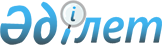 О внесении изменений и дополнений в решение Жанибекского районного маслихата от 25 декабря 2018 года №26-3 "О районном бюджете на 2019 - 2021 годы"
					
			Утративший силу
			
			
		
					Решение Жанибекского районного маслихата Западно-Казахстанской области от 3 октября 2019 года № 35-2. Зарегистрировано Департаментом юстиции Западно-Казахстанской области 8 октября 2019 года № 5805. Утратило силу решением Жанибекского районного маслихата Западно-Казахстанской области от 25 февраля 2020 года № 40-3
      Сноска. Утратило силу решением Жанибекского районного маслихата Западно-Казахстанской области от 25.02.2020 № 40-3 (вводится в действие со дня первого официального опубликования).
      В соответствии с Бюджетным кодексом Республики Казахстан от 4 декабря 2008 года, Законом Республики Казахстан "О местном государственном управлении и самоуправлении в Республике Казахстан" от 23 января 2001 года Жанибекский районный маслихат РЕШИЛ:
      1. Внести в решение Жанибекского районного маслихата от 25 декабря 2018 года №26-3 "О районном бюджете на 2019-2021 годы" (зарегистрированное в Реестре государственной регистрации нормативных правовых актов №5493, опубликованное 8 января 2019 года в Эталонном контрольном банке нормативных правовых актов Республики Казахстан) следующие изменения и дополнения:
      пункт 1 изложить в следующей редакции:
      "1. Утвердить районный бюджет на 2019–2021 годы согласно приложениям 1, 2 и 3 соответственно, в том числе на 2019 год в следующих объемах:
      1) доходы – 4 145 043 тысячи тенге:
      налоговые поступления – 276 166 тысяч тенге;
      неналоговые поступления – 14 316 тысяч тенге;
      поступления от продажи основного капитала – 1 797 тысяч тенге;
      поступления трансфертов – 3 852 764 тысячи тенге;
      2) затраты – 4 229 589 тысяч тенге;
      3) чистое бюджетное кредитование – 36 258 тысяч тенге:
      бюджетные кредиты – 64 388 тысяч тенге;
      погашение бюджетных кредитов – 28 130 тысяч тенге;
      4) сальдо по операциям с финансовыми активами – 0 тенге:
      приобретение финансовых активов – 0 тенге;
      поступления от продажи финансовых активов государства – 0 тенге;
      5) дефицит (профицит) бюджета – -120 804 тысячи тенге;
      6) финансирование дефицита (использование профицита) бюджета – 120 804 тысячи тенге:
      поступление займов – 64 388 тысяч тенге;
      погашение займов – 28 130 тысяч тенге;
      используемые остатки бюджетных средств – 84 546 тысяч тенге.";
      в пункте 3:
      в подпункте 1):
      абзац первый изложить в следующей редакции:
      "1) учесть в районном бюджете на 2019 год поступление целевых трансфертов и кредитов из республиканского бюджета в общей сумме 1 152 557 тысяч тенге:";
      абзац седьмой изложить в следующей редакции:
      "на выплату государственной адресной социальной помощи – 189 562 тысячи тенге;";
      абзац десятый изложить в следующей редакции:
      "на повышение заработной платы отдельных категорий гражданских служащих, работников организаций, содержащихся за счет средств государственного бюджета, работников казенных предприятий в связи с изменением размера минимальной заработной платы – 424 478 тысяч тенге;";
      дополнить абзацем четырнадцатым следующего содержания:
      "целевые текущие трансферты из Национального Фонда Республики Казахстан на обеспечение дополнительного охвата краткосрочным профессиональным обучением – 35 859 тысяч тенге;";
      дополнить абзацем пятнадцатым следующего содержания:
      "целевые текущие трансферты из Национального Фонда Республики Казахстан на предоставление государственных грантов на реализацию новых бизнес-идей для молодежи, членам малообеспеченных и многодетных семей, трудоспособным инвалидам – 25 250 тысяч тенге;";
      дополнить абзацем шестнадцатым следующего содержания:
      "целевые текущие трансферты из Национального Фонда Республики Казахстан на выплату государственной адресной социальной помощи – 90 000 тысяч тенге;";
      в подпункте 2):
      абзац первый изложить в следующей редакции:
      "2) учесть в районном бюджете на 2019 год поступление целевых трансфертов из областного бюджета в общей сумме 196 500 тысяч тенге:";
      абзац четвертый изложить в следующей редакции:
      "на капитальный ремонт автодороги "Жанибек-Таловка-Малый Узень" 0-2 километров села Жанибек Жанибекского района Западно-Казахстанской области – 72 783 тысячи тенге;";
      абзац пятый изложить в следующей редакции:
      "на приобретение учебников и учебно-методических комплексов – 61 072 тысячи тенге;";
      абзац шестой исключить;
      дополнить абзацем одиннадцатым следующего содержания:
      "на выплату государственной адресной социальной помощи – 11 934 тысячи тенге.";
      приложение 1 к указанному решению изложить в новой редакции согласно приложению к настоящему решению.
      2. Руководителю аппарата Жанибекского районного маслихата (Н.Уалиева) обеспечить государственную регистрацию данного решения в органах юстиции, его официальное опубликование в Эталонном контрольном банке нормативных правовых актов Республики Казахстан.
      3. Настоящее решение вводится в действие с 1 января 2019 года. Районный бюджет на 2019 год
      (тысяч тенге)
					© 2012. РГП на ПХВ «Институт законодательства и правовой информации Республики Казахстан» Министерства юстиции Республики Казахстан
				Приложение 
к решению Жанибекского 
районного маслихата
от 3 октября 2019 года № 35-2Приложение 1
к решению Жанибекского 
районного маслихата
от 25 декабря 2018 года №26-3
Категория
Категория
Категория
Категория
Категория
Сумма
Класс
Класс
Класс
Класс
Сумма
Подкласс
Подкласс
Подкласс
Сумма
Специфика
Специфика
Сумма
Наименование
Сумма
1
2
3
4
5
6
1) Доходы
 4 145 043
1
Налоговые поступления
276 166
01
Подоходный налог 
108 575
2
Индивидуальный подоходный налог 
108 575
03
Социальный налог
131 000
1
Социальный налог
131 000
04
Налоги на собственность
31 465
1
Налоги на имущество
20 800
3
Земельный налог
340
4
Налог на транспортные средства
8 245
5
Единый земельный налог
2 080
05
Внутренние налоги на товары работы и услуги
4 186
2
Акцизы
530
3
Поступление за использование природных и других ресурсов
2 488
4
Сборы за ведение предпринимательской и профессиональной деятельности
1 168
08
Обязательные платежи, взимаемые за совершение юридически значимых действий и (или) выдачу документов уполномоченными на то государственными органами или должностными лицами
940
1
Государственная пошлина
940
2
Неналоговые поступления
14 316
01
Доходы от государственной собственности
11 500
5
Доходы от аренды имущества, находящегося в государственной собственности
11 500
06
Прочие неналоговые поступления 
2 816
1
Прочие неналоговые поступления 
2 816
3
Поступления от продажи основного капитала
1 797
03
Продажа земли и нематериальных активов
1 797
1
Продажа земли 
1 797
4
Поступления трансфертов
3 852 764
02
Трансферты из вышестоящих органов государственного управления
3 852 764
2
Трансферты из областного бюджета
3 852 764
Функциональная группа
Функциональная группа
Функциональная группа
Функциональная группа
Функциональная группа
Сумма
Функциональная подгруппа
Функциональная подгруппа
Функциональная подгруппа
Функциональная подгруппа
Сумма
Администратор бюджетных программ
Администратор бюджетных программ
Администратор бюджетных программ
Сумма
Бюджетная программа
Бюджетная программа
Сумма
Наименование
Сумма
1
2
3
4
5
6
2) Затраты
 4 229 589
01
Государственные услуги общего характера
331 642
1
Представительные, исполнительные и другие органы, выполняющие общие функции государственного управления
265 214
112
Аппарат маслихата района (города областного значения)
22 280
001
Услуги по обеспечению деятельности маслихата района (города областного значения)
22 280
122
Аппарат акима района (города областного значения)
89 165
001
Услуги по обеспечению деятельности акима района (города областного значения)
72 144
003
Капитальные расходы государственного органа
17 021
123
Аппарат акима района в городе, города районного значения, поселка, села, сельского округа
153 769
001
Услуги по обеспечению деятельности акима района в городе, города районного значения, поселка, села, сельского округа
149 969
022
Капитальные расходы государственного органа
3 800
2
Финансовая деятельность
2 209
459
Отдел экономики и финансов района (города областного значения)
2 209
003
Проведение оценки имущества в целях налогообложения
900
010
Приватизация, управление коммунальным имуществом, постприватизационная деятельность и регулирование споров, связанных с этим
1 309
9
Прочие государственные услуги общего характера
64 219
454
Отдел предпринимательства и сельского хозяйства района (города областного значения)
16 413
001
Услуги по реализации государственной политики на местном уровне в области развития предпринимательства и сельского хозяйства
16 413
458
Отдел жилищно-коммунального хозяйства, пассажирского транспорта и автомобильных дорог района (города областного значения)
26 950
001
Услуги по реализации государственной политики на местном уровне в области жилищно-коммунального хозяйства, пассажирского транспорта и автомобильных дорог
22 030
113
Целевые текущие трансферты из местных бюджетов
4 920
459
Отдел экономики и финансов района (города областного значения)
20 856
001
Услуги по реализации государственной политики в области формирования и развития экономической политики, государственного планирования, исполнения бюджета и управления коммунальной собственностью района (города областного значения)
20 856
02
Оборона
14 708
1
Военные нужды
4 521
122
Аппарат акима района (города областного значения)
4 521
005
Мероприятия в рамках исполнения всеобщей воинской обязанности
4 521
2
Организация работы по чрезвычайным ситуациям
10 187
122
Аппарат акима района (города областного значения)
10 187
006
Предупреждение и ликвидация чрезвычайных ситуаций масштаба района (города областного значения)
6 587
007
Мероприятия по профилактике и тушению степных пожаров районного (городского) масштаба, а также пожаров в населенных пунктах, в которых не созданы органы государственной противопожарной службы
3 600
03
Общественный порядок, безопасность, правовая, судебная, уголовно-исполнительная деятельность
18 123
9
Прочие услуги в области общественного порядка и безопасности
18 123
458
Отдел жилищно-коммунального хозяйства, пассажирского транспорта и автомобильных дорог района (города областного значения)
18 123
021
Обеспечение безопасности дорожного движения в населенных пунктах
18 123
04
Образование
2 115 006
1
Дошкольное воспитание и обучение
141 033
464
Отдел образования района (города областного значения)
139 694
009
Обеспечение деятельности организаций дошкольного воспитания и обучения
139 694
466
Отдел архитектуры, градостроительства и строительства района (города областного значения)
1 339
037
Строительство и реконструкция объектов дошкольного воспитания и обучения
1 339
2
Начальное, основное среднее и общее среднее образование
1 871 547
457
Отдел культуры, развития языков, физической культуры и спорта района (города областного значения)
43 811
017
Дополнительное образование для детей и юношества по спорту
43 811
464
Отдел образования района (города областного значения)
1 823 936
003
Общеобразовательное обучение
1 731 747
006
Дополнительное образование для детей
92 189
466
Отдел архитектуры, градостроительства и строительства района (города областного значения)
3 800
021
Строительство и реконструкция объектов начального, основного среднего и общего среднего образования
3 800
9
Прочие услуги в области образования
102 426
464
Отдел образования района (города областного значения)
102 426
001
Услуги по реализации государственной политики на местном уровне в области образования 
10 094
005
Приобретение и доставка учебников, учебно-методических комплексов для государственных учреждений образования района (города областного значения)
83 120
007
Проведение школьных олимпиад, внешкольных мероприятий и конкурсов районного (городского) масштаба
1 500
015
Ежемесячные выплаты денежных средств опекунам (попечителям) на содержание ребенка-сироты (детей-сирот), и ребенка (детей), оставшегося без попечения родителей
2 589
067
Капитальные расходы подведомственных государственных учреждений и организаций
2 216
068
Обеспечение повышения компьютерной грамотности населения
827
113
Целевые текущие трансферты из местных бюджетов
2 080
06
Социальная помощь и социальное обеспечение
625 631
1
Социальное обеспечение
322 702
451
Отдел занятости и социальных программ района (города областного значения)
321 496
005
Государственная адресная социальная помощь
321 496
464
Отдел образования района (города областного значения)
1 206
030
Содержание ребенка (детей), переданного патронатным воспитателям
1 206
2
Социальная помощь
274 691
451
Отдел занятости и социальных программ района (города областного значения)
274 691
002
Программа занятости
163 217
006
Оказание жилищной помощи
6 544
007
Социальная помощь отдельным категориям нуждающихся граждан по решениям местных представительных органов
40 000
010
Материальное обеспечение детей-инвалидов, воспитывающихся и обучающихся на дому
525
014
Оказание социальной помощи нуждающимся гражданам на дому
22 837
017
Обеспечение нуждающихся инвалидов обязательными гигиеническими средствами и предоставление услуг специалистами жестового языка, индивидуальными помощниками в соответствии с индивидуальной программой реабилитации инвалида
15 654
023
Обеспечение деятельности центров занятости населения
25 914
9
Прочие услуги в области социальной помощи и социального обеспечения
28 238
451
Отдел занятости и социальных программ района (города областного значения)
28 238
001
Услуги по реализации государственной политики на местном уровне в области обеспечения занятости и реализации социальных программ для населения
19 373
011
Оплата услуг по зачислению, выплате и доставке пособий и других социальных выплат
6 296
050
Обеспечение прав и улучшение качества жизни инвалидов в Республике Казахстан
2 569
07
Жилищно-коммунальное хозяйство
60 451
1
Жилищное хозяйство
8 346
458
Отдел жилищно-коммунального хозяйства, пассажирского транспорта и автомобильных дорог района (города областного значения)
3 698
003
Организация сохранения государственного жилищного фонда
2 898
004
Обеспечение жильем отдельных категорий граждан
800
466
Отдел архитектуры, градостроительства и строительства района (города областного значения)
4 648
003
Проектирование и (или) строительство, реконструкция жилья коммунального жилищного фонда
2 648
004
Проектирование, развитие и (или) обустройство инженерно-коммуникационной инфраструктуры
2 000
2
Коммунальное хозяйство
33 048
123
Аппарат акима района в городе, города районного значения, поселка, села, сельского округа
6 700
014
Организация водоснабжения населенных пунктов
6 700
458
Отдел жилищно-коммунального хозяйства, пассажирского транспорта и автомобильных дорог района (города областного значения)
348
048
Развитие благоустройства городов и населенных пунктов
348
466
Отдел архитектуры, градостроительства и строительства района (города областного значения)
26 000
005
Развитие коммунального хозяйства
20 000
006
Развитие системы водоснабжения и водоотведения
5 990
058
Развитие системы водоснабжения и водоотведения в сельских населенных пунктах
10
3
Благоустройство населенных пунктов
19 057
123
Аппарат акима района в городе, города районного значения, поселка, села, сельского округа
4 823
008
Освещение улиц населенных пунктов
4 823
458
Отдел жилищно-коммунального хозяйства, пассажирского транспорта и автомобильных дорог района (города областного значения)
14 234
018
Благоустройство и озеленение населенных пунктов
14 234
08
Культура, спорт, туризм и информационное пространство
283 259
1
Деятельность в области культуры
140 468
457
Отдел культуры, развития языков, физической культуры и спорта района (города областного значения)
140 468
003
Поддержка культурно-досуговой работы
140 468
2
Спорт
9 171
457
Отдел культуры, развития языков, физической культуры и спорта района (города областного значения)
9 171
009
Проведение спортивных соревнований на районном (города областного значения) уровне
3 233
010
Подготовка и участие членов сборных команд района (города областного значения) по различным видам спорта на областных спортивных соревнованиях
5 938
3
Информационное пространство
86 237
456
Отдел внутренней политики района (города областного значения)
12 901
002
Услуги по проведению государственной информационной политики
12 901
457
Отдел культуры, развития языков, физической культуры и спорта района (города областного значения)
73 336
006
Функционирование районных (городских) библиотек
72 936
007
Развитие государственного языка и других языков народа Казахстана
400
9
Прочие услуги по организации культуры, спорта, туризма и информационного пространства
47 383
456
Отдел внутренней политики района (города областного значения)
32 086
001
Услуги по реализации государственной политики на местном уровне в области информации, укрепления государственности и формирования социального оптимизма граждан
12 500
003
Реализация мероприятий в сфере молодежной политики
19 586
457
Отдел культуры, развития языков, физической культуры и спорта района (города областного значения)
15 297
001
Услуги по реализации государственной политики на местном уровне в области культуры, развития языков, физической культуры и спорта 
15 297
10
Сельское, водное, лесное, рыбное хозяйство, особо охраняемые природные территории, охрана окружающей среды и животного мира, земельные отношения
110 124
1
Сельское хозяйство
77 018
473
Отдел ветеринарии района (города областного значения)
77 018
001
Услуги по реализации государственной политики на местном уровне в сфере ветеринарии
14 043
006
Организация санитарного убоя больных животных
2 500
007
Организация отлова и уничтожения бродячих собак и кошек
1 000
010
Проведение мероприятий по идентификации сельскохозяйственных животных
790
011
Проведение противоэпизоотических мероприятий
58 635
047
Возмещение владельцам стоимости обезвреженных (обеззараженных) и переработанных без изъятия животных, продукции и сырья животного происхождения, представляющих опасность для здоровья животных и человека
50
6
Земельные отношения
12 330
463
Отдел земельных отношений района (города областного значения)
12 330
001
Услуги по реализации государственной политики в области регулирования земельных отношений на территории района (города областного значения)
12 330
9
Прочие услуги в области сельского, водного, лесного, рыбного хозяйства, охраны окружающей среды и земельных отношений
20 776
459
Отдел экономики и финансов района (города областного значения)
20 776
099
Реализация мер по оказанию социальной поддержки специалистов
20 776
11
Промышленность, архитектурная, градостроительная и строительная деятельность
30 528
2
Архитектурная, градостроительная и строительная деятельность
30 528
466
Отдел архитектуры, градостроительства и строительства района (города областного значения)
30 528
001
Услуги по реализации государственной политики в области строительства, улучшения архитектурного облика городов, районов и населенных пунктов области и обеспечению рационального и эффективного градостроительного освоения территории района (города областного значения)
19 728
013
Разработка схем градостроительного развития территории района, генеральных планов городов районного (областного) значения, поселков и иных сельских населенных пунктов
9 000
015
Капитальные расходы государственного органа 
1 800
12
Транспорт и коммуникации
237 433
1
Автомобильный транспорт
226 883
123
Аппарат акима района в городе, города районного значения, поселка, села, сельского округа
1 350
013
Обеспечение функционирования автомобильных дорог в городах районного значения, поселках, селах, сельских округах
1 350
458
Отдел жилищно-коммунального хозяйства, пассажирского транспорта и автомобильных дорог района (города областного значения)
225 533
022
Развитие транспортной инфраструктуры
34 464
023
Обеспечение функционирования автомобильных дорог
41 241
045
Капитальный и средний ремонт автомобильных дорог районного значения и улиц населенных пунктов
4 665
051
Реализация приоритетных проектов транспортной инфраструктуры
145 163
9
Прочие услуги в сфере транспорта и коммуникаций
10 550
458
Отдел жилищно-коммунального хозяйства, пассажирского транспорта и автомобильных дорог района (города областного значения)
10 550
037
Субсидирование пассажирских перевозок по социально-значимым городским (сельским), пригородным и внутрирайонным сообщениям
10 550
13
Прочие
85 527
9
Прочие
85 527
459
Отдел экономики и финансов района (города областного значения)
49 731
012
Резерв местного исполнительного органа района (города областного значения) 
7 037
026
Целевые текущие трансферты бюджетам города районного значения, села, поселка, сельского округа на повышение заработной платы отдельных категорий гражданских служащих, работников организаций, содержащихся за счет средств государственного бюджета, работников казенных предприятий
41 054
066
Целевые текущие трансферты бюджетам города районного значения, села, поселка, сельского округа на повышение заработной платы отдельных категорий административных государственных служащих
1 640
464
Отдел образования района (города областного значения)
35 796
041
Реализация мер по содействию экономическому развитию регионов в рамках Программы развития регионов до 2020 года
35 796
14
Обслуживание долга
36
1
Обслуживание долга
36
459
Отдел экономики и финансов района (города областного значения)
36
021
Обслуживание долга местных исполнительных органов по выплате вознаграждений и иных платежей по займам из областного бюджета
36
15
Трансферты
317 121
1
Трансферты
317 121
459
Отдел экономики и финансов района (города областного значения)
317 121
006
Возврат неиспользованных (недоиспользованных) целевых трансфертов
21
024
Целевые текущие трансферты из нижестоящего бюджета на компенсацию потерь вышестоящего бюджета в связи с изменением законодательства
128 597
038
Субвенции
179 903
051
Трансферты органам местного самоуправления
8 600
3) Чистое бюджетное кредитование
36 258
Бюджетные кредиты
64 388
10
Сельское, водное, лесное, рыбное хозяйство, особо охраняемые природные территории, охрана окружающей среды и животного мира, земельные отношения
64 388
9
Прочие услуги в области сельского, водного, лесного, рыбного хозяйства, охраны окружающей среды и земельных отношений
64 388
459
Отдел экономики и финансов района (города областного значения)
64 388
018
Бюджетные кредиты для реализации мер социальной поддержки специалистов
64 388
Категория
Категория
Категория
Категория
Категория
Сумма
Класс
Класс
Класс
Класс
Сумма
Подкласс
Подкласс
Подкласс
Сумма
Специфика
Специфика
Сумма
Наименование
Сумма
1
2
3
4
5
6
Погашение бюджетных кредитов 
 28 130
5
Погашение бюджетных кредитов
28 130
01
Погашение бюджетных кредитов
28 130
1
Погашение бюджетных кредитов, выданных из государственного бюджета
28 130
Функциональная группа
Функциональная группа
Функциональная группа
Функциональная группа
Функциональная группа
Сумма
Функциональная подгруппа
Функциональная подгруппа
Функциональная подгруппа
Функциональная подгруппа
Сумма
Администратор бюджетных программ
Администратор бюджетных программ
Администратор бюджетных программ
Сумма
Бюджетная программа
Бюджетная программа
Сумма
Наименование
Сумма
1
2
3
4
5
6
4) Сальдо по операциям с финансовыми активами
 0
Приобретение финансовых активов
0
Категория
Категория
Категория
Категория
Категория
Сумма
Класс
Класс
Класс
Класс
Сумма
Подкласс
Подкласс
Подкласс
Сумма
Специфика
Специфика
Сумма
Наименование
Сумма
1
2
3
4
5
6
6
Поступления от продажи финансовых активов государства
0
01
Поступления от продажи финансовых активов государства
0
1
Поступления от продажи финансовых внутри страны
0
5) Дефицит (профицит) бюджета 
 - 120 804
6) Финансирование дефицита бюджета (использование профицита)
120 804
7
Поступления займов
64 388
01
Внутренние государственные займы
64 388
2
Договора займа
64 388
Функциональная группа
Функциональная группа
Функциональная группа
Функциональная группа
Функциональная группа
Сумма
Функциональная подгруппа
Функциональная подгруппа
Функциональная подгруппа
Функциональная подгруппа
Сумма
Администратор бюджетных программ
Администратор бюджетных программ
Администратор бюджетных программ
Сумма
Бюджетная программа
Бюджетная программа
Сумма
Наименование
Сумма
1
2
3
4
5
6
16
Погашение займов
 28 130
1
Погашение займов
28 130
459
Отдел экономики и финансов района (города областного значения)
28 130
005
Погашение долга местного исполнительного органа перед вышестоящим органом
28 130
Категория
Категория
Категория
Категория
Категория
Сумма
Класс
Класс
Класс
Класс
Сумма
Подкласс
Подкласс
Подкласс
Сумма
Специфика
Специфика
Сумма
Наименование
Сумма
1
2
3
4
5
6
8
Используемые остатки бюджетных средств
 84 546
01
Остатки бюджетных средств
84 546
1
Свободные остатки бюджетных средств
84 546
01
Свободные остатки бюджетных средств
84 546